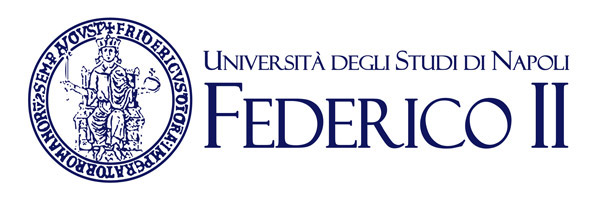 CI METODOLOGIE DI INTERVENTO DI PSICOLOGIA CLINICA E PSICHIATRIA (III anno II semestre)Insegnamento: Ostetricia e ginecologia Docente: Prof.ssa Strina a.a. 2019/2020Sterilità di coppia: definizione, cause, iter diagnostico, rivalutazione coppiaSterilità di coppia: opzioni terapeuticheTecniche PMA: Inseminazione intra uterina, Fivet, icsi Stimolazione ovarica controllata Sindrome da iperstimolazione ovarica POF e menopausa precocePoliabortività Testi consigliati: Dispense del docenteFirma 